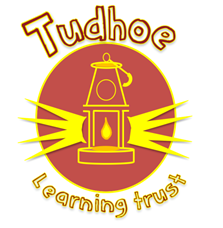 TUDHOE LEARNING TRUSTRequest for Flexible RetirementPlease pass this request to your managerEmployee DetailsEmployee DetailsEmployee DetailsEmployee DetailsEmployee DetailsNameNamePayroll NumberPost TitleGradeSchoolContracted HoursEligibilityAre you aged 55 or over, with at least 3 months total membership of the LGPS? (pleaseas relevant)Yes 		Go to next sectionNo		You are not eligible to apply for flexible retirement.Details of Request (Pleaseas relevant)I would like to :- (pleaseas relevant)  (If considering both please indicate your preference)
a) Reduce my working hours                             Preference:             1st     or    2nd 

b) Move to a job at a lower grade *		        Preference               1st    or    2nd * Please note that if your request is agreed, unless there is a restructure or lower graded vacant  post in your school you will need to apply for advertised posts at your required grade in   fair and open competition with other candidates.Reduced Working HoursReduced Working HoursReduced Working HoursReduced Working HoursPlease describe your current working pattern (if an unusual working pattern please indicate):Normal Days Worked:- 	Mon / Tue / Wed / Thurs / Fri / Sat / Sun  (circle as appropriate)
Please describe your current working pattern (if an unusual working pattern please indicate):Normal Days Worked:- 	Mon / Tue / Wed / Thurs / Fri / Sat / Sun  (circle as appropriate)
Please describe your current working pattern (if an unusual working pattern please indicate):Normal Days Worked:- 	Mon / Tue / Wed / Thurs / Fri / Sat / Sun  (circle as appropriate)
Please describe your current working pattern (if an unusual working pattern please indicate):Normal Days Worked:- 	Mon / Tue / Wed / Thurs / Fri / Sat / Sun  (circle as appropriate)
Weekly contracted hours:Normal Times Worked:
Please describe the reduced working hours/pattern (days/hours/times) you would like to work:Days you wish to work: 	Mon / Tue / Wed / Thurs / Fri / Sat / Sun (circle as appropriate)

Please describe the reduced working hours/pattern (days/hours/times) you would like to work:Days you wish to work: 	Mon / Tue / Wed / Thurs / Fri / Sat / Sun (circle as appropriate)

Please describe the reduced working hours/pattern (days/hours/times) you would like to work:Days you wish to work: 	Mon / Tue / Wed / Thurs / Fri / Sat / Sun (circle as appropriate)

Please describe the reduced working hours/pattern (days/hours/times) you would like to work:Days you wish to work: 	Mon / Tue / Wed / Thurs / Fri / Sat / Sun (circle as appropriate)
Weekly contracted hours:Normal Times Worked:Date you would like change to commence:Date you would like change to commence:Impact of the reduced hoursI think this reduction in working hours will affect the School and colleagues as follows:-
Suggestions for accommodating the reduced hoursI think the effect on the School and colleagues can be dealt with as follows:-
DeclarationDeclarationDeclarationDeclarationSignature:Date:Print Name:Action For Head Teacher (Please consult with Pensions and the HR Manager prior to the final decision being given to the employee)Ensure pension estimate received from Pensions before progressing for consideration by Trust CEO to ensure that full consideration of business and financial implications is given prior to agreement.Has the employee obtained an estimate from Pensions, if not this should be requested.Acknowledge receipt of form and provide details of the date on which Trust CEO will consider request.Meet with employee to discuss outcome of meeting.Discuss any changes to request with the Human Resources prior to implementation.If approved, ensure all appropriate documentation submitted.